CURRICULUM VITAENABANITA HAZARIKA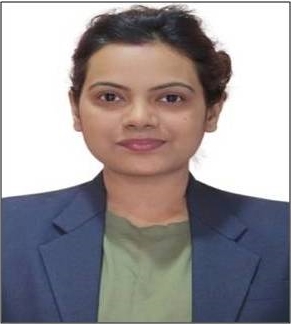 Designation: Assistant ProfessorDepartment: Department of Social WorkPhone Numbers: 7002469089/8876895492Email id: nhazarika@rgu.acContact: 7002469089/8876895492Areas of InterestCommunity Development, Livelihood, Women & Health, Youth studies, Social EntrepreneurshipAcademic QualificationPursuing PhD in the Department of Social Work, Assam Central Univerity, Silchar.Master of Philosophy in Social Sciences (Tata Institute of Social Sciences, Guwahati Off Campus) with 70%. Research area: Male Youth Recovering from Alcohol Abuse in the Rehabilitation Centres in Guwahati: Understanding the Risk and Protective Factors. Master of Social Work (Assam Don Bosco University) Guwahati, Assam with 75%. Research area: Self Help Group and socio-economic upliftment: An impact study in Gumoria.Bachelor of Arts in	Economics	(Gauhati University), Guwahati, Assam. Current EngagementEngaged as a Field Analyst in a Farmer Producing Organization (FPO) based in Morigaon, Assam. Evaluator and Examiner in Assam Don Bosco University, Guwahati, Assam, India.Academic Counselor, Department of Social Work, KKHSOU & IGNOU.External Evaluator and Examiner in Dibrugarh University, Assam, India.External Evaluator and Examiner in NEF Institutions, Assam, India.Work Experiences6 Years of ongoing experience as an Assistant Professor (Department of Social Work) in different Universities in Guwahati and 6 months of training as a Programme Coordinator in a Digital Empowerment organization (DEF) based in Delhi, India. Research PublicationsPhookan, M., Hazarika, N., & Kataki, R. et.al. (2022). Next-generational biosurfactant and their practical application in the food industry. In Inamuddin, & C. O. Adetunji (Eds.), Applications of Next Generation Biosurfactants in the Food Sector (pp. 361–388). Elsevier.Hazarika, N. (May, 2018). Vol. 9, Issue, 05, ISSN: 0975-833X). Alcohol practices and Youth. International Journal of Current Research, pp.50868-50870Hazarika, N. (2014) Socio-economic Upliftment: An Impact study in Gumoria (Assam). Role of NGOs in Economic Development: P.P.127-136. (ISBN: 978-81-7213-229-3)Hazarika, N. (June, 2016). Vol. 1, Issue, 01, ISSN: 2455-7706). SHG and Socio-Economic Upliftment. MSSV Journal of Humanities and Social Sciences, pp.23-32Communicated paper: Examining the Relationship between University Satisfaction and Life Satisfaction among youth, communicated to International Journal of Applied and Advanced Scientific Research.Demographic Significance of Traditional Practices of Medicinal Plants, communicated to Elsevier.Selected abstract/Proceeding Publications (National/International Conference)UGC sponsored National Seminar on Role of NGOs in Economic Development with Special Reference to North East Economy, 5-6 September, 2013, Organized by Pragjyotish College in collaboration with Atma Nirbhar-Ek Challenge.  Paper:  Self-help group and socio- economic upliftment: An impact study in Gumoria.5th Annual National Conference of All India Association of Medical Social Work Professionals, 24-25 March, 2018, on the theme Social Work Intervention in Health/ Mental Health Setup, organized at Government Medical College & Hospital, Chandigarh. Paper: Understanding the recovery process of male youth from alcohol abuse in the rehabilitation centres in Guwahati, Assam.	International Research Conference on “Emerging Trends & Challenges in Globalized Digital Era” (IRC-ETCGDE’2018), 25-26 May, 2018, Organized by Chitkara University (Punjab Campus) in   collaboration   with   International   Association   of    Research    & Development Organization in Chitkara University, Punjab. Paper: Risk & Stress among alcoholic youth who are undergoing recovery.Participated in the Two-Day International Workshop on Structural Approaches in Social Work Education and Practice, organized by the Department of Social Work, Rajiv Gandhi National Institute of Youth Development, India, May 11-12, 2022. Participated and had taken a technical session in two days state level seminar on ‘High prevalence of exploitation & trafficking of women & girls by sex racketeers in Assam” prevention, rescue and rehabilitation organized by RWUAA (NGO) & National Commission for Women (NCW), New Delhi at Guwahati in 2013.InternshipsOne month training and field work in NESPYM (North East Society for the Promotion of Youth and Masses), involved in case studies, community organization program and health camps.Three months field work in St. Claret School, focused in counseling, awareness programs and group activity.Three weeks training and fieldwork in Morigaon Mahila Mehfil, Morigaon with OXFAM INDIA, mainly focused in relief work activities, awareness programs, master roll and office work.Three weeks field work in PAJHRA, focused in baseline survey and awareness programs.One month internship program in Pan Himalayan Grassroots Development Foundation, Ranikhet, Uttarakhand, which focused in livelihood activities and mountain development programs.ParticipationConducted a PRA exercise along with the students of Social work, MSSV, at Lawkhua Block, Samuguri, Nagaon.Initiated a free health check up camp along with NRLM and NRHM at Lawkhua Block, Samuguri, Nagaon.Freeze Mob Event on Combating Child Labour, 14th- 30th September 2014, We Are Young Foundation.Rally on World Mental Health Day, 10th October 2014, conducted by Destination- A Centre for the mentally challenged children.Conducted several workshops on vocational skill development for economic self-sustainability of adolescents, youths and slum dwellers of Guwahati city as a part of the ICCW programme July 2012.AchievementUGC/NET: NET (Social Work, of 2012 December)National/International workshop/seminar attendedParticipated in Online Two weeks FDP programme titled “‘Capacity Building Program for Young Social Science Faculty” (February 7-18, 2022) organized by the Department of Management and Placement & Counseling Cell, North-Eastern Hill University, Tura Campus, Meghalaya, India.Participated in an Online Interdisciplinary Refresher Course on Pedagogical Innovations in Higher Education organized by Teaching Learning Centre, Tezpur University during 06-20 December, 2021.One Day Online National Webinar entitled “Implementation of Academic Bank of Credits” organized by University of Delhi under MOE(10th July 2021).Participated in One Day Webinar on “Research Paper Questionnaire Development” organized by Department of Management Studies, RKGIT, Ghaziabad (27th	June 2020).Participated in an International Webinar on “The Evolving Art of Teaching” organized by IQAC, Sipajhar College (September 5, 2020).Attended a day long International Webinar on “Disinformation and Online Radicalization” organized by IQAC, West Bengal University (3rd July 2020).Participated in Online Webinar on “The Evolution of The International Peace Architecture” organized by Mizoram University (11th June 2021).Participated in a National Webinar on “Human Rights in the Age of Covid” organized by Assam Rajiv Gandhi University (11th July 2020).International Research Conference on “Emerging Trends & Challenges in Globalized Digital Era” (IRC-ETCGDE’2018), 25-26 May, 2018, Organized by Chitkara University (Punjab Campus) in collaboration with International Association of Research & Development Organization in Chitkara University, Punjab.Participated in an International Webinar on “Economic Dimensions Impact on Covid Crisis” organized by ARSD College, University of Delhi (26th June 2020)5th Annual National Conference of All India Association of Medical Social Work Professionals, 24-25 March, 2018, on the theme Social Work Intervention in Health/ Mental Health Setup, organized at Government Medical College & Hospital, Chandigarh.Attended National Level Workshop  on  Fulbright  Specialist  Programme  from  the  period  -  (2nd March 2018 to 19th March 2018).Attended National Level Workshop on Mental Health and Social Work Practice from the period 27th April 2018 to 28th April 2018.4 Days National Workshop on Qualitative Research Methodology, Organized by School of Research Methodology, Tata Institute of Social Sciences, Mumbai. 14 -17 June, 2018.Modular Workshop on Academic Writing Skills, Data Analysis and Report Writing, Organized by Unit For Research And Development, Tata Institute of Social Sciences, Guwahati. 20-25 March, 2017.Two Days Advance Level Training Programme	on “Violation of Woman and Child Rights In India” organized by Mahapurusha Srimanta Sankaradeva Viswavidyalaya, Nagaon in association with National Human Rights Commission, New Delhi (dated 3rd & 4th September 2015)Three Days International Seminar on Holistic Education for a Better World organized by Mahapurusha Srimanta Sankaradeva Viswavidyalaya, Nagaon in collaboration with Commonwealth Council for educational Administration and Management H.Q. Canada, Assam Affiliate. (Dated 8th,9th & 10th October 2015)Attended Sensitization Programme on Cancer and Tobacco,23rd March 2015 by Dr. B. Borooah Cancer Institute.UGC sponsored National Seminar on Role of NGOs in Economic Development with Special Reference to North East Economy, 5-6 September, 2013, Organized by Pragjyotish College in collaboration with Atma Nirbhar-Ek Challenge.National Conference on Revisiting and Reassembling Tribal Studies in India- Special Focus on the North East, 2013 organized by TISS Mumbai in collaboration with Assam Don Bosco University.Workshop on Statistical Analysis and Interpretation of Data, organized by Assam Don Bosco University in collaboration with TISS Mumbai, 2013.Two days residential orientation programme on ‘Right to Education & Equity issues’ organized by Assam Mahila Samata Society under Sarba Siksha Abhiyan, Conducted by Pilgrimage(NGO), 12th Feb 2011 to 13th Feb 2011.Attended a UGC Sponsored National Seminar on “Grassroots Democracy and Panchayati Raj Institutions  in	India	with Special reference to Assam” organized by Cotton college, Guwahati dated from 17th to 18th of August, 2012.Member in Professional OrganizationLife Member:National Association of Professional Social Workers in India Association of Professional Social Workers in India.EsteemOrganized a ‘’Free health checkup cum awareness generation camp’’ on 14th of May’12 at  Milan  Sangha, Dibrujan  in collaboration  with SEWA(NGO) & District Health   Society  (Office of the Joint Director of Health Services, NRHM, Public health engineering department, Medical Representative association) to cover up the slum dwellers, their children and common mass belong to that particular area in order to render social service and provide free health checkup & medicines to them.Conceived, planned and initiated a unique approach, Voice of Tobacco Victims, meant towards effective implementation of the Tobacco Control Law and Inter Sectoral Coordination for effective tobacco control in the state of Assam. August, 2012.SkillsWriting, Presentation, Research design and methodologySkill for analytical and creative writingData Analysis, SPSSReferencesProf. Mihir Kanti ChoudhuryHonourable Advisor (Assam Royal Global University)Guwahati, AssamContact: 9954449454Dr. Mayur Mausoom PhukanAssistant ProfessorNagaland Central UniversityContact: 9954664500Prof. Molankal Gangabhushan MalleshamDepartment of Social WorkAssam Central UniversitySilchar, AssamContact: 8638250391DeclarationI do hereby declare that the information furnished above is true to the best of my information and belief. Place: Guwahati										Date 30/01/2023					           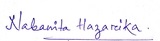 